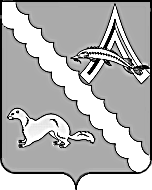 АДМИНИСТРАЦИЯ  АЛЕКСАНДРОВСКОГО РАЙОНАТОМСКОЙ ОБЛАСТИПОСТАНОВЛЕНИЕВ соответствии со статьями 135, 144 Трудового кодекса Российской Федерации, постановлением Администрации Томской области от 06.07.2020 № 317а «Об установлении Правил предоставления и методики распределения иных межбюджетных трансферов из областного бюджета местным бюджетам на выплату ежемесячного денежного вознаграждения за классное руководство педагогическим работникам муниципальных общеобразовательных организаций», ПОСТАНОВЛЯЮ:Внести в Положение о системе оплаты труда работников муниципальных образовательных учреждений Александровского района Томской области, утвержденное постановлением Администрации Александровского района Томской области от 09.03.2017 № 309, следующие  изменения и дополнения:пункт 25.2. раздела 2 изложить в следующей редакции:«25.2. Педагогическим работникам общеобразовательных организаций устанавливается ежемесячная надбавка в размере 1000 рублей за выполнение функций классного руководителя в классах (классах-комплектах) наполняемостью 14 человек - в общеобразовательных организациях, расположенных в сельских поселениях.Для классов (классов-комплектов) с наполняемостью меньше установленной наполняемости размер надбавки уменьшается пропорционально численности обучающихся.Для классов (классов-комплектов) наполняемостью более 25 человек размер надбавки увеличивается пропорционально численности обучающихся.Надбавка за выполнение функций классного руководителя начисляется пропорционально отработанному времени.»;раздел 2 дополнить пунктом 25.3. раздела 2 изложить в следующей редакции:«25.3. Педагогическим работникам общеобразовательных учреждений по мимо надбавки указанной в п.п.25.2. устанавливается ежемесячная выплата денежного вознаграждения за классное руководство в размере 5 000 руб.Ежемесячное денежное вознаграждение за классное руководство в фиксированном размере 5 000 руб. (далее - денежное вознаграждение) выплачивается за каждый класс (класс-комплект) независимо от количества обучающихся в классе (классе-комплекте), но не более 2-х выплат денежного вознаграждения одному педагогическому работнику при условии осуществления классного руководства в 2-х и более классах в соответствии с п.11 Правил, утвержденных постановлением Правительства Российской Федерации от 04.04.2020 №448.Выплата денежного вознаграждения осуществляется с учетом районного коэффициента к заработной плате, установленного Правительством Российской Федерации или решениями органов государственной власти бывшего Союза ССР за работу в районах Крайнего Севера и приравненных к ним местностям с особыми климатическими условиями.Денежное вознаграждение за классное руководство в размере 5000 рублей начисляется пропорционально отработанному времени.».2. Настоящее постановление разместить на официальном сайте муниципального образования «Александровский район» http://alsadm.ru/.3. Настоящее постановление вступает с даты его официального опубликования (обнародования) и распространяется на правоотношения, возникшие с 1 сентября 2020 года.4. Контроль за исполнением настоящего постановления возложить на заместителя Главы района Монакову Л.М.Рассылка: Администрация Александровского района (1 экз.), Финансовый отдел Администрации Александровского района(1экз.), Отдел образования Александровского района (1 экз.), 21.10.2020                                                                                                                                                                             № 1031 с. Александровскоес. АлександровскоеО внесении изменений и дополнений в постановление Администрации Александровского района Томской области от 09.03.2017 № 309 Глава Александровского района                                                                        В.П. МумберЗубкова Е.В.2-53-00